ПОЛОЖЕННЯПРО СЕРТИФІКАЦІЙНИЙ НАВЧАЛЬНО-МЕТОДИЧНИЙ ЗАХІДЗ ПІДВИЩЕННЯ КВАЛІФІКАЦІЇКОМУНАЛЬНОГО НАВЧАЛЬНОГО ЗАКЛАДУ КИЇВСЬКОЇ ОБЛАСНОЇ РАДИ «КИЇВСЬКИЙ ОБЛАСНИЙ ІНСТИТУТ ПІСЛЯДИПЛОМНОЇ ОСВІТИ ПЕДАГОГІЧНИХ КАДРІВ»І. Загальні положенняПоложення про сертифікаційний навчально-методичний захід з підвищення кваліфікації  Комунального навчального закладу Київської обласної ради «Київський обласний інститут післядипломної освіти педагогічних кадрів» (далі – Інститут) регламентує порядок підготовки, проведення, обліку сертифікаційних навчально-методичних заходів у системі підвищення кваліфікації педагогічних працівників.Положення про сертифікаційний навчально-методичний захід з підвищення кваліфікації (далі – Положення) розроблено з урахуванням норм Закону «Про освіту», відповідно до Положення  про організацію освітнього процесу в Комунальному навчальному закладі Київської обласної ради «Київський обласний інститут післядипломної освіти педагогічних кадрів» Положення про організацію курсів підвищення кваліфікації педагогічних та керівних кадрів у Комунальному навчальному закладі Київської обласної ради «Київський обласний інститут післядипломної освіти педагогічних кадрів» Положення про підвищення кваліфікації педагогічних працівників за сертифікованою пролонгованою формою навчання ІІ. Основні поняттяСертифікаційний навчально-методичний захід з підвищення кваліфікації (далі – сертифікаційний навчально-методичний захід) є складником безперервної професійної освіти педагогічного працівника, що передбачає його участь у тренінгах, семінарах, семінарах-практикумах, семінарах-нарадах, семінарах-тренінгах, вебінарах, майстер-класах, педагогічних студіях тощо, навчання за сертифікаційними програмами з метою набуття нових компетентностей у певній професійній діяльності або галузі знань.Сертифікаційний навчально-методичний захід за формою належить до  неформальної інституційної освіти та здійснюється за різними видами навчання понад обсяги, встановлені навчальними планами освітніх програм підвищення кваліфікації педагогічних працівників.Сертифікаційна програма є комплексним  спеціалізованим практико зорієнтованим навчальним курсом безперервної професійної освіти педагогічного працівника, що передбачає набуття ним нових компетентностей у певній професійній діяльності або галузі знань. За результатами участі у сертифікаційних навчально-методичних заходах, навчанні за сертифікаційною програмою педагогічний працівник отримує відповідний сертифікат.  Сертифікат про участь у сертифікаційному навчально-методичному заході (далі – сертифікат) є іменним документом, який підтверджує участь педагогічного працівника у заході з підвищення кваліфікації: сертифікаційній програмі, тренінгу, семінарі, семінарі-практикумі, семінарі-нараді, семінарі-тренінгу, вебінарі, майстер-класі, педагогічній студії тощо.Сертифікат вводиться з метою: підтвердження факту участі педагогічних працівників у навчально-методичному заході системи підвищення кваліфікації та здобуття ними нових компетентностей  у певній професійній діяльності або галузі знань; упорядкування й обліку участі педагогічних працівників у сертифікаційних програмах, тренінгах, семінарах, семінарах-практикумах, семінарах-нарадах, семінарах-тренінгах, вебінарах, майстер-класах, педагогічних студіях тощо.Сертифікат є документом для представлення в атестаційну комісію і може бути врахований у накопичувальній системі підвищення кваліфікації педагогічного працівника відповідно до рішення педагогічної ради закладу освіти. Сертифікат про участь у сертифікаційному навчально-методичному заході має встановлений зразок. Сертифікат учасника сертифікаційного навчально-методичного заходу  видається після його проведення, про що робиться запис у Журналі реєстрації сертифікатів про участь у сертифікаційних навчально-методичних заходах з підвищення кваліфікації.ІІІ. Організація й проведеннясертифікаційних навчально-методичних заходів з підвищення кваліфікаціїІніціаторами сертифікаційного навчально-методичного заходу можуть бути як науково-педагогічні, педагогічні працівники Інституту, так і  працівники установ і закладів освіти, громадські діячі тощо.Ініціатор сертифікаційного навчально-методичного заходу має звернутися до відповідного структурного підрозділу (кафедри) Інституту  із заявкою щодо проведення заходу. Заявка на проведення сертифікаційного навчально-методичного заходу має містити його назву, форму, тривалість, терміни проведення та відповідати таким критеріям: щодо процедури проведення: тривалість сертифікаційного навчально-методичного заходу не має перевищувати 30 академічних годин(1 кредиту ЄКТС);сертифікаційний навчально-методичний захід тривалістю до 6 акад. год (0,2 кред. ЄКТС) передбачає висвітлення питань практики організації та змісту освітнього процесу; сертифікаційний навчально-методичний захід  тривалістю понад 6 акад. год. (0,2  кред. ЄКТС) має включати результати фундаментальних наукових досліджень та прикладних наукових розробок в освітній галузі (не менше 25 % навчального змісту);  зміст сертифікаційногонавчально-методичного заходувідображається у плані (за умовитривалості заходу до 6 акад. годин) або програмі (тривалість заходу понад 6 акад. годин).щодо змісту: відображення сучасних потреб освіти, врахування тенденцій розвитку вітчизняної освітньої галузі;спрямованість на формування нових компетентностей у певній професійній діяльності або галузі знань; практична спрямованість на модернізацію освіти, реалізацію реформ, забезпечення сталого розвитку, вирішення актуальних проблем освіти країни та регіону тощо;відповідність загальнодидактичним і андрагогічним принципам навчання;відповідність законодавчим та іншим нормативно-правовим актам.до форми: наявність програми/ плану проведення сертифікаційного навчально-методичного заходу з відповідною структурою: пояснювальна записка (актуальність, мета, завдання, прогнозовані результати запланованого заходу тощо), зміст навчання з розподілом часового ресурсу, опис прогнозованих нових компетентностей.  Кафедра затверджує план/програму сертифікаційного навчально-методичного заходу й готує проект наказу по Інституту щодо його організації та проведення. Загальну координацію проведення сертифікаційних навчально-методичних заходів здійснює відділ координації методичної роботи та неперервної педагогічної освіти Інституту. До проведення сертифікаційного навчально-методичного заходу з підвищення кваліфікації можуть залучатися інші заклади освіти, установи і організації, юридичні та фізичні особи на договірній основі. Особливості організації кожного сертифікаційного навчально-методичного заходу визначаються наказом по Інституту. Реєстр сертифікаційних навчально-методичних заходів розміщується на офіційному порталі Інституту. Прикінцеві положенняПоложення набуває чинності після затвердження Вченою радою Інституту та введення в дію наказом ректора.Зміни до Положення вносяться після затвердження їх в установленому порядку. Додаток 1 до Положення про сертифікаційні навчально-методичні заходи з підвищення кваліфікації КНЗ КОР «Київський обласний інститут післядипломної освіти педагогічних кадрів»Зразок сертифіката про участь у сертифікаційному навчально-методичному заході з підвищення кваліфікаціїСертифікати виготовляться із паперу. Розмір бланку - 210x148 мм. Сертифікати містять:Прізвище, ім’я, по батькові педагогічного працівника в називному відмінку. Повне найменування закладу освіти  із  зазначенням форми власності  та підпорядкування.QR- код з реквізитами закладу освіти та ліцензії.Назва сертифікаційного навчально-методичного заходу, що включає форму проведення і тему або назва сертифікаційної програми.Обсяг навчального часу в академічних годинах і кредитах ЄКТС.Посада, підпис, засвідчений печаткою, прізвище та ініціали керівника або іншої уповноваженої особи КНЗ КОР «Київський обласний інститут післядипломної освіти педагогічних кадрів»	З метою впорядкування обліку сертифікатів встановлюється така ідентифікація нумерації бланків: серія ЗПК для сертифікатів про участь у заходах (З) з підвищення кваліфікації (ПК);номер за формою : «ХХХХХХХХ/YYYY - ZZ»,де ХХХХХХХХ – ідентифікаційний код ЄДРПОУ КНЗ КОР «Київський обласний інститут післядипломної освіти педагогічних кадрів», YYYY – порядковий номер документа в межах даної серії,ZZ – останні дві цифри року видачі документа. Нумерація сертифікатів календарного року  в межах даної серії  починається з 0001.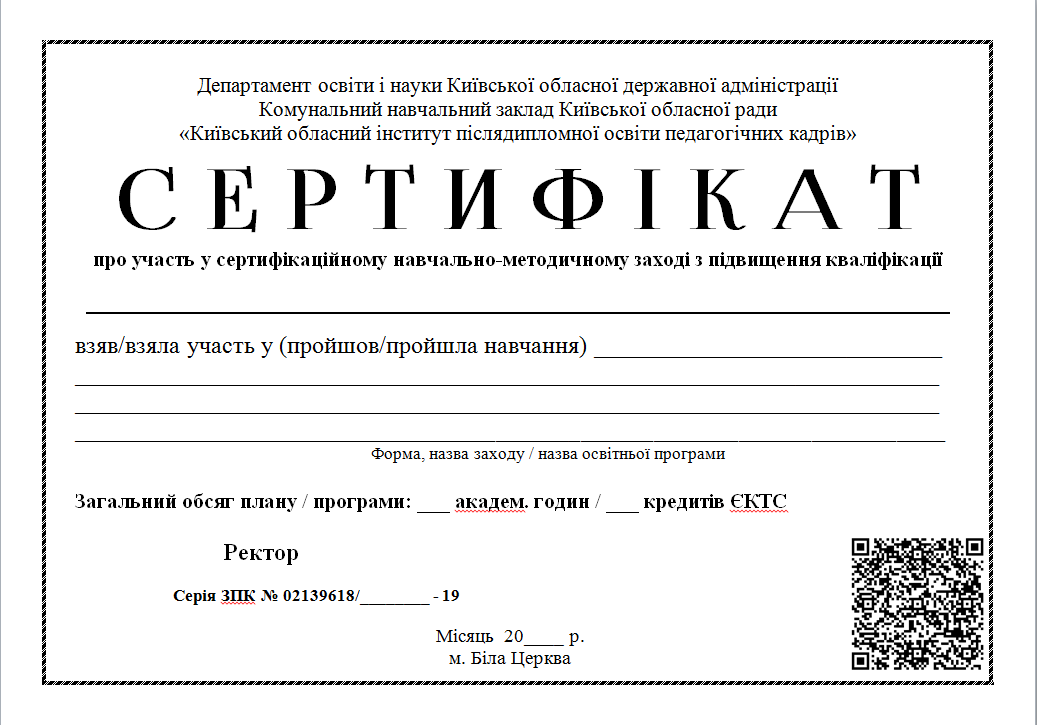 ЗАТВЕРДЖЕНО: рішення Вченої ради від "24" жовтня 2018 р., протокол №  6ВВЕДЕНО В ДІЮ:наказ від"24" жовтня 2018 р. № 164